Карточка 6Карточка 6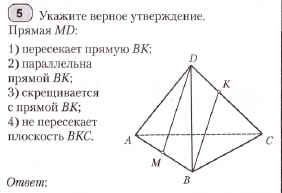 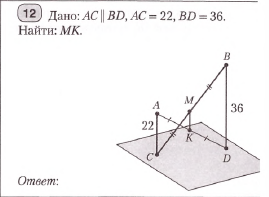 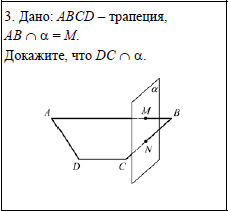 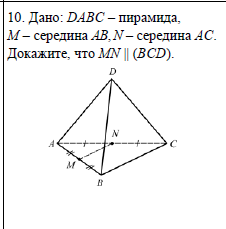 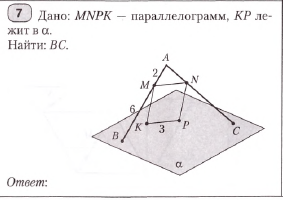 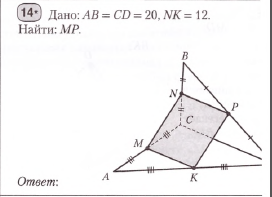 